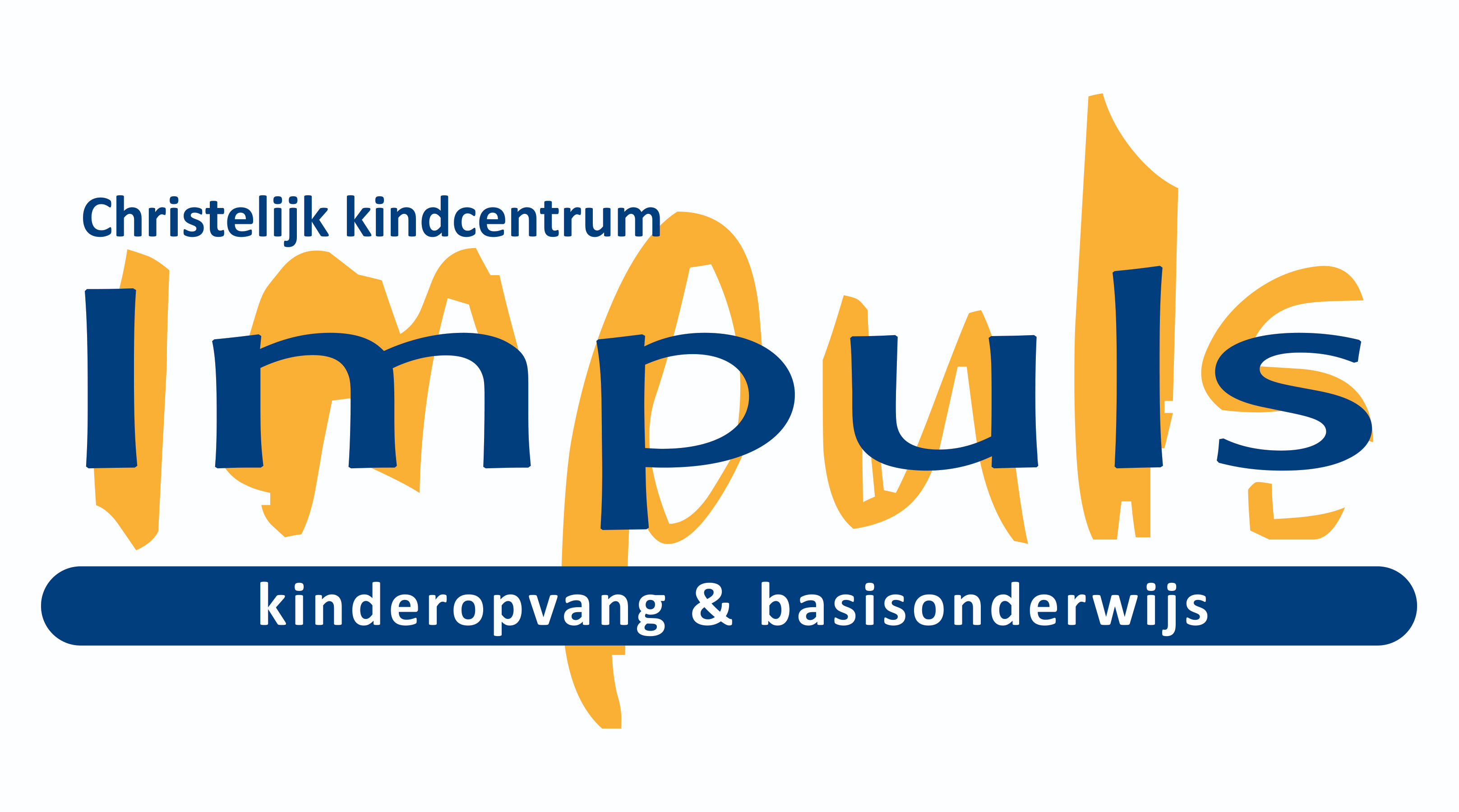 Verzoek om vrijstelling schoolbezoekDe aanvraag dient door de ouders/verzorgers uiterlijk acht weken voor het gevraagde verlof bij de schoolleiding te zijn ingeleverd. Indien u later dan zes weken van tevoren aanvraagt kan een beslissing vooraf niet worden gegarandeerd. Vrijstelling van schoolbezoek kan op grond van de Leerplichtwet  worden verleend. Indien u kinderen op verschillende scholen heeft, dan dient u op iedere school apart een formulier in te leveren.Door de aanvrager in te vullen:Aan: de schoolleiding van christelijk kindcentrum ImpulsOndergetekende:Adres: 							Postcode:Woonplaats:						Telefoon:verzoekt om vrijstelling van schoolbezoek op grond van de leerplichtwet voor de leerplichtige minderjarige(n) op uw school:	voornaam:			geboortedatum:				groep:1.2.3.Het verzoek is voor de periode van:			tot en met:Het totaal aantal verzuimdagen is:De reden van het verzoek is:---------------------------------------------------------------------------------------------------------------------------------------------------------------------------------------------------------------------------------------------------------------------------------------------------------------------------------------------------------------------------------------------------------------------------------------------------------------------------------------------------------------------------------------------------------------.---------------------------------------------------------------------------------------------------------------------------------------------------------------------------------------------------------------------------------------------------------------------------------------------------------------------------------------------------------------------------------------------------------------------------------------------------------------------------------------------------------------------------------------------------------------.Datum:								Handtekening:U ontvangt via de administratie zo snel als mogelijk een mail waarop is aangegeven of u toestemming heeft gekregen voor het door u aangevraagde verlof.Mag ik mijn kind buiten de schoolvakantie meenemen op vakantie?U mag uw kind niet meenemen op vakantie buiten de schoolvakanties. Doet u dit wel, dan overtreedt u de Leerplichtwet en bent u strafbaar. Kunt u door uw werk in geen een van de schoolvakanties in een schooljaar op vakantie? Leidt op vakantie gaan tijdens een schoolvakantie tot onoverkomelijke bedrijfseconomische risico’s? Dan kunt u 1 keer per schooljaar een verzoek indienen voor verlof buiten de schoolvakanties.Vrij buiten de schoolvakantiesSoms kunt u door uw werk tijdens geen enkele schoolvakantie in het schooljaar met uw gezin op vakantie. Als u seizoensgebonden werk doet, bijvoorbeeld in de agrarische sector. Of als u met piekdrukte te maken krijgt juist tijdens schoolvakanties. In dat geval kunt u een verzoek indienen voor verlof buiten de schoolvakanties: beroep op vrijstelling.Toestemming voor verlof buiten de schoolvakanties aanvragenU vraagt toestemming bij de directeur van de school. Dit moet u uiterlijk 8 weken voordat u op vakantie gaat doen.De directeur kan u om verklaring vragen waaruit blijkt dat u niet tijdens de reguliere schoolvakanties op vakantie kunt gaan. Een accountant zou een dergelijke verklaring voor u op kunnen stellen.De schooldirecteur beslist of uw kind extra vrij krijgt van school. De schooldirecteur mag uw  kind maximaal 10 schooldagen vrij geven. Langer dan 10 schooldagen extra vakantie buiten de schoolvakanties om mag niet volgens de wet.Voorwaarden verlof buiten de schoolvakantiesUw kind kan alleen vrij krijgen als:u kunt aantonen dat u door uw werk niet tijdens de schoolvakanties op vakantie kunt;het verlof niet in de eerste 2 weken na de zomervakantie valt.U kunt deze aanvraag slechts 1 keer per schooljaar doen.Vrij voor bijzondere omstandighedenU kunt ook vrij vragen voor uw kind bij bijzondere omstandigheden. Bijvoorbeeld bij belangrijke familiegebeurtenissen, zoals een begrafenis of huwelijk. Ook dit mag alleen als de schooldirecteur of de leerplichtambtenaar hier vooraf toestemming voor geeft. Voor bijzondere omstandigheden kan de schooldirecteur u toestemming geven als u voor maximaal 10 schooldagen per schooljaar vrij vraagt. Als u voor meer dan 10 schooldagen per schooljaar vrij vraagt, moet de leerplichtambtenaar toestemming geven.Bezwaar maken tegen beslissingBent u het niet eens met de beslissing van de schooldirecteur of de leerplichtambtenaar? Dan kunt u schriftelijk bezwaar maken bij degene die de beslissing heeft genomen. https://www.rijksoverheid.nl/onderwerpen/leerplicht 